Steps to connect to the Mr. Lau’s Drop Folder on a mac—On the Finder Screen (if not sure, just click on the desktop, the upper left should say “Finder” next to the apple icon)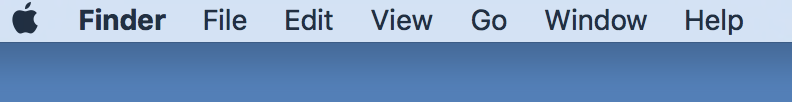 Go to [GO] Then [Connect to Server] 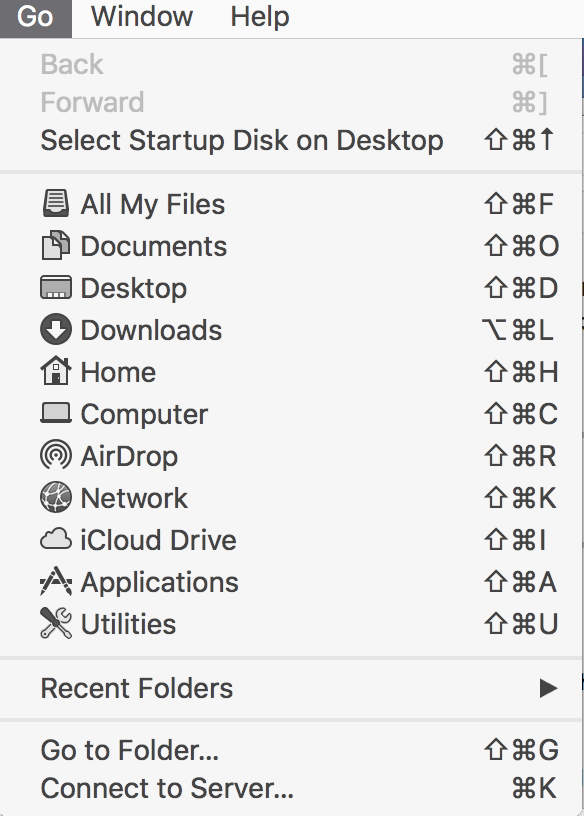 In the Server Address, input: smb://wkafile1Click connect. 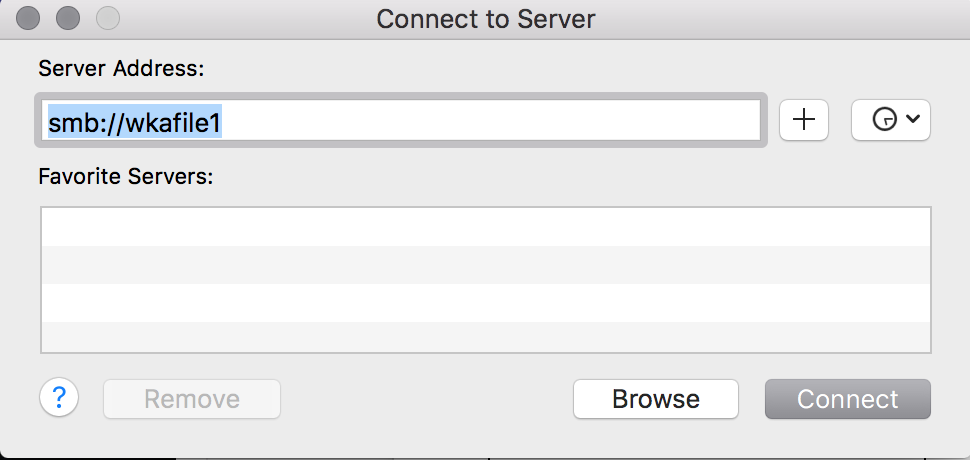 Then Navigate to—Read_Drop>Art>Lau>Your period. Create a folder with your name and place your files in with your name and the assignment name. 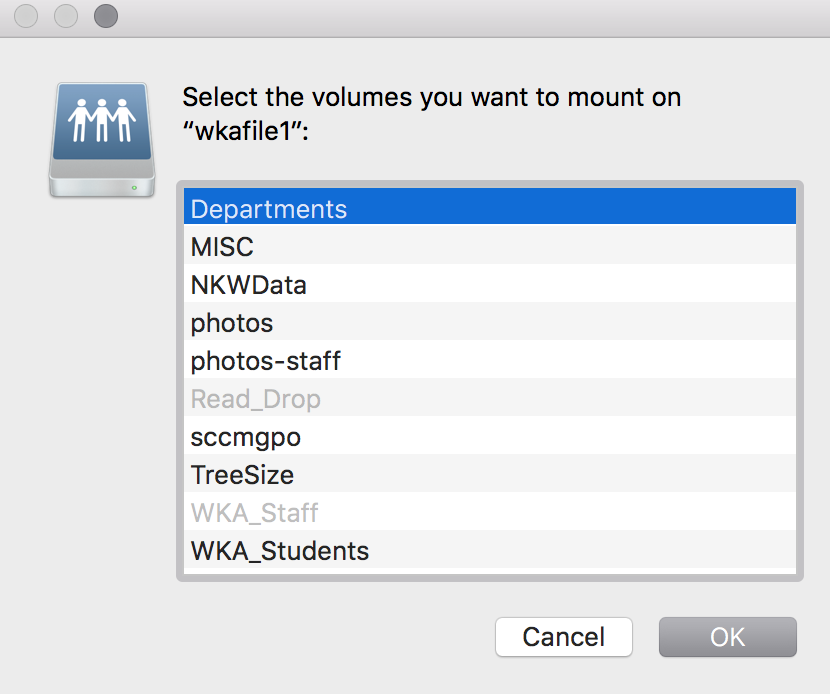 